Муниципальное бюджетное дошкольное образовательное учреждение муниципального образования город Краснодар
«Центр развития ребёнка – детский сад №110 «Теремок»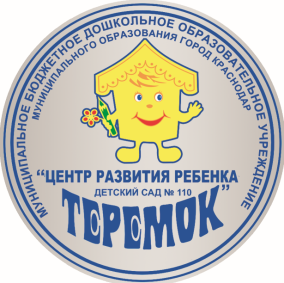 Викторина для детей:«Правила дорожные знать каждому положено»Подготовила: Чембаху К.А.Дата: 05.08.2020г.Краснодар 2020 Викторина «Правила дорожные знать каждому положено».Цель: закрепить знания детей по правилам дорожного движения.Задачи: 1.Уточнить и закрепить знания о правилах поведения пешеходов.2.Закрепить знания детей о дорожных знаках, о значении светофора, о его сигналах.3.Развивать внимание, мышление, память, речевую активность.4.Формировать интерес к различным формам изучения и закрепления правил дорожного движения.5.Воспитывать доброжелательность и умение работать в команде.Ведущая: Здравствуйте, ребята!Сейчас мы начнем нашу веселую игру – викторину по правилам дорожного движения.    Помни правила  движения    Как таблицу умножения,    Знай всегда их на зубок:    По городу по улице    Не ходят просто так    Когда не знаешь правила    Легко попасть впросак    Все время будь внимательным    И помни наперед    Свои имеют правила     Шофер и пешеход.Ребята, я желаю вам удачи.1 конкурс «Вопрос – ответ».1.Как называется часть улицы, по которой идут пешеходы? (тротуар)2.Как называется место ожидания пассажирского транспорта? (остановка) 3.Как называется прибор для регулировки  движения? (светофор)4.Для чего служит светофор? (для регулировки движения)5.Сколько сигналов у пешеходного светофора? (два)6.Какого сигнала нет у пешеходного светофора? (желтого)7.Где нужно переходить улицу? (по пешеходному переходу)8.При каком сигнале светофора можно переходить дорогу? (зеленом)9.Если человек находится внутри транспортного средства, то, как он называется? (водитель, пассажир)    10.Переходя улицу, куда нужно сначала посмотреть? (налево)11.Как правильно перейти дорогу, выйдя из автобуса, машины? (сзади)12.Можно ли играть на проезжей части? (нет)13.Правильно ли будет ,если будет отменен знак «Пешеходный переход? (нет)Почему?14. Нужно ли соблюдать правила дорожного движения? (да)15.Как нужно вести себя в общественном транспорте? (не шуметь, не мусорить, не драться, уступать  пожилым людям место)16.Назови, какие виды транспорта ты знаешь? (воздушный, наземный, водный, подземный)17.Накакое животное похож пешеходный переход? (на зебру)18.С какой стороны надо обходить автобус? (сзади)Подвижная игра «Передай жезл». 	Играющие выстраиваются в круг, жезл регулировщика передается игроку слева.Обязательное условие: принимать жезл правой рукой, переложить в левую руку и передать другому участнику. Передача идет под музыку. Как только музыка прерывается, тот у кого оказывается жезл, поднимает его вверх и называет любое правило движения или дорожный знак)Неверно назвавши дорожный знак выбывает из игры. Побеждает последний оставшийся игрок.2 конкурс «Загадки».1.Эту ленту не возьмешьИ в косичку не вплетешь.На земле она лежит, Транспорт вдоль по ней бежит (дорога)2.Никогда я не сплю,На дорогу смотрю.Подскажу, когда стоять,Когда движенье начинать. (светофор)3.Тут машина не пойдет.Главный здесь – пешеход.Чтоб друг другу не мешать,Нужно справа путь держать. (тротуар)4.Что за транспорт такойЧто везет тебя домой.Он бежит туда – сюда, Упираясь в провода. (троллейбус)5.Под ногами у СережкиПолосатая дорожка.Смело он по ней идетА за ними весь народ. (зебра) 6.На обочинах стоять,Молча с нами говорят.Всем готовы помогатьГлавное  - их понимать. (дорожные знаки)7.Две дороги долго шлиИ друг к дружке подошлиСсориться не стали.Пересеклись и дальше побежалиЧто это за место,Всем нам интересно. (перекресток)8.Встало с краю улицы,В длинном сапогеЧучело трехглазоеНа одной ногеГде машины  движутся,Где сошлись пути,Помогает улицуЛюдям перейти (светофор)9.Все водителю расскажет, Скорость верную укажет.У дороги, как маяк,Добрый друг ( дорожный знак)10. Я глазищами моргаюНеустанно день и ночьЯ машинам помогаюИ тебе хочу помочь. (светофор)11.Не живая, а идет,Неподвижна, а ведет. (дорога)12.Днем и ночью я горю, Всем сигналы подаю,Есть три света у меня,Как зовут меня , друзья! (светофор)13.Полосатые лошадкиПоперек дорог легли-Все авто остановились,Если здесь проходим мы. (переход «Зебра»)14.Там, где сложный перекресток,Он – машин руководитель.Там, где он, легко и простоОн  для всех – путеводитель.Кто это? (регулировщик)15.Железные звери рычат и гудят.Глаза, как у кошек, ногами – горят. (машины)3 конкурс «Загадочные знаки».Показать дорожные знаки и спросить, к какой группе знаков относятся, где используются.- Я хочу спросить про знакНарисован он вот так.В треугольнике ребятаСо всех ног бегут куда – то. (дети)-Землю роет человек, Почему проезда нет?Может быть, здесь ищут клад?Иль старинные монетыВ сундуке большом лежат? (Дорожные знаки)-У посадочной площадкиПассажиры транспорт ждутУстановленный порядокНарушать нельзя и тут.(автобусная остановка)4 конкурс «Разрешается или запрещается».Ребята, я начинаю фразу, а вы продолжаете словами «разрешается» или «запрещается».1.Идти толпой по тротуару…(запрещается)2.Перебегать дорогу… (запрещается)3.Помогать пожилым людям переходить дорогу… (разрешается)4.Выбегать на проезжую часть…(запрещается)5.Переходитьдорогу на зеленый свет…(разрешается)6.Уважать правила дорожного движения… (разрешается)5 конкурс «Четвертый лишний».Детям раздаются 4 дорожных знака, задача найти, что лишнее. (3 знака запрещающих и один разрешающий; 3 знака для водителя один для пешехода; 3 знака предупреждающих, один запрещающий).                                      6 конкурс «Виды транспорта»Воспитатель выкладывает на стол картинки с разными видами транспорта и картинку с названиями видов транспорта, задача детей разложить картинки к соответствующему виду транспорта (воздушный, наземный, водный, подземный).                                         Игра «Светофор» ( игра на внимание)Наша игра называется «Светофор» и у меня такие правила: когда я покажу вам зеленый круг, то вы должны топать ножками, имитируя ходьбу, на желтый круг – вы хлопаете в ладоши, а на красный круг стоите, соблюдая тишину.                                                 7 конкурс «Собери знак». Используемый материал – разрезные картинки. Это задание на время. Здесь используется любой дорожный знак, разрезанный на несколько частей.В заключение хочу напомнить о том, что мы должны беречь себя и быть очень внимательными надорогеи на улице.